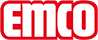 emco Bauemco LIMBUS Bez podwójnych okrągłych szczotek Limbus 105TypLimbus 105MateriałWysokiej jakości lita guma, wytrzymała i odporna na czynniki atmosferyczneWysokość ok. (mm)10.5Powierzchnia do chodzeniaOśmiokątny wzór plastra miodu z boczną krawędzią Toleracja wymiarów +/-1,5%Odpływ wodyUżebrowanie na spodzie w połączeniu z otwartym podłożem o strukturze plastra miodu zapewnia dobry odpływ wody mimo niewielkiej wysokości konstrukcyjnejKoloryMata gumowa typu „plaster miodu”: czarnaPodwójny pierścień do szczotek wkładanychMata gumowa typu „plaster miodu”: czarnaWykonanie na miaręPrzycięcie do kształtu prostokątnego (możliwe tylko bez krawędzi najazdowej)wymiarySzerokość wycieraczki:…………mm ( długość profilu)Głębokość wycieraczki:…………mm ( w kierunku ruchu)Kontaktemco Polska Sp.z.o.o. · Ul. Makowskiego 1 · 02-784 Warszawa / PL · Tel./Fax (+48) 22 818 82 36 · info@pl.emco.de · www.emco-bau.com